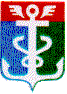 РОССИЙСКАЯ ФЕДЕРАЦИЯПРИМОРСКИЙ КРАЙ
ДУМА НАХОДКИНСКОГО ГОРОДСКОГО ОКРУГАРЕШЕНИЕ29.11.2023                                                                                                           № 241-НПАОб установлении границ общественной организации «Территориальное общественное самоуправление «Четвертый дом» Находкинского городского округа»1. Установить следующие границы общественной организации «Территориальное общественное самоуправление «Четвертый дом» Находкинского городского округа», расположенной в городе Находке Приморского края:- территория включает в себя многоквартирный жилой дом № 4 по                                      ул. Черняховского, с западной и южной сторон ограничена межквартальным проездом                        ул. Черняховского, с северной и восточной сторон повторяет рельеф вершины склона и граничит с гаражным кооперативом. Земельный участок с кадастровым номером 25:31:010210:7782 в границы не входит.Территории, закрепленные в установленном порядке за учреждениями, предприятиями и организациями, не входят в состав территории общественной организации «Территориальное общественное самоуправление «Четвертый дом» Находкинского городского округа».2. Настоящее решение вступает в силу со дня его официального опубликования.Председатель ДумыНаходкинского городского округа                                                                 А.В. КузнецовГлава Находкинскогогородского   округа                                                                                        Т.В. Магинский